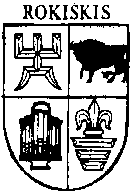 ROKIŠKIO RAJONO SAVIVALDYBĖS MERASPOTVARKISDĖL DELEGAVIMO Į KOMISIJAS. kovo 30 d. Nr. MV-12RokiškisVadovaudamasis Lietuvos Respublikos vietos savivaldos įstatymo (Žin., 1994, Nr. 55-1049; 2000, Nr. 91-2832; 2008, Nr. 113-4290) 20 straipsnio  4 dalimi, d e l e g u o j u  Valerijų Rancevą – savivaldybės mero patarėją verslui ir investicijoms į šias darbo grupes: Rokiškio rajono įvaizdžio formavimo sektorinei studijai parengti darbo grupės vadovu;Rokiškio verslo plėtros ir investicijų pritraukimo į rajoną sektorinei studijai parengti darbo grupės nariu.	Šis potvarkis gali būti skundžiamas Lietuvos Respublikos administracinių bylų teisenos įstatymo nustatyta tvarka.Savivaldybės meras                                                                         	 Vidmantas Kanopa				Gražina Švanienė